新 书 推 荐中文书名：《驱动：自驾车的起源》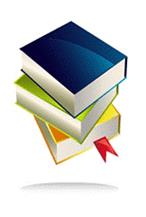 英文书名：DRIVEN: The Origin Story of the Self-Driving Car作    者：Alex Davies出 版 社：Simon & Schuster代理公司：Fletcher/ANA/Cindy Zhang页    数：待定出版时间：2020年秋代理地区：中国大陆、台湾审读资料：电子大纲类    型：大众文化内容简介：当今最大的技术革命背后的精彩故事是：无人驾驶汽车的兴起，这是一股将重新安排世界的颠覆性浪潮，而且，据许多人估计，这将拯救数百万人的生命，取代数百万个工作岗位，在未来几年推动全球7万亿美元的经济活动。无人驾驶的汽车、卡车，甚至18轮的大型钻机已经在美国和世界各地的街道和道路上行驶，这预示着即将到来的时代的曙光：人类从驾驶座上下来，让机器和机器人的网络把货物和人员从一个地方转移到另一个地方。世界上一些最大的公司已经进入这个时代，全球的基础设施在过去一个世纪里正在为这项全球的最重大改革做准备。   我们是如何在经济、技术和文化历史上达到这一戏剧性的时刻的？这是一个完全可以接受的以机器人为核心的故事，它把读者带到了工程师、天才儿童和科学家的队伍中，因为正是这些人在21世纪中期冲破了一扇创新窗户，使科幻梦想成为我们当代的现实。一个令人难以置信的角色阵容使它成为现实：一个曾经和黑猩猩摔跤的前海军陆战队员的打赌、史密森（Smithsonian）的机器人迎宾员、一辆害怕风滚草的军用卡车、一家密克罗尼西亚（Micronesian）瓶装水公司、一位在当今硅谷（Silicon Valley）最大法律战核心的工程师。 在大约三年的时间里，在五角大楼著名的国防部高级研究计划局（DARPA）研究中心创建的美国西部，这些天才的自动驾驶世界的先驱们在三个自动驾驶汽车比赛中相互竞争，碰撞、合作并创新出了无人驾驶的未来——由于一系列令人目眩的硬件、软件和感官能力，教会了普通的金属块、塑料块和橡胶块如何如何看这个世界，并有意识地在这个世界里穿行。其中许多人正成为新发明和商业财富的巨人，成为他们带来的技术变革的比尔盖茨和乔布斯。这本书讲述了他们是如何成功做到这一切的鼓舞人心的故事。作者简介：亚历克斯·戴维斯（Alex Davies）是《连线杂志》（Wired）运输垂直线栏目的编辑。他一直是报道自动驾驶汽车领域的主要记者之一，并经常在这个快速发展的经济和科技领域发布新闻。但是，亚历克斯并不满足于保持领先于几乎每天都会出现的新闻，而是为了讲述自动驾驶汽车的故事，他乡利用这场革命的起源——以及革命背后的人们，来欣赏和理解这场革命的现在和未来。亚历克斯·戴维斯在《连线》杂志上的文章，请咨询网站：https://www.wired.com/author/alex-davies/谢谢您的阅读！请将回馈信息发至：张滢（Cindy Zhang)安德鲁·纳伯格联合国际有限公司北京代表处北京市海淀区中关村大街甲59号中国人民大学文化大厦1705室，100872电 话：010-82504506传 真：010-82504200Email:  Cindy@nurnberg.com.cn 网 址: http://www.nurnberg.com.cn 新浪微博：http://weibo.com/nurnberg 豆瓣小站：http://site.douban.com/110577/ 微信订阅号：安德鲁书讯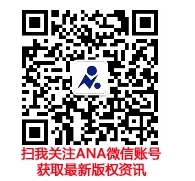 